VY_32_INOVACE_155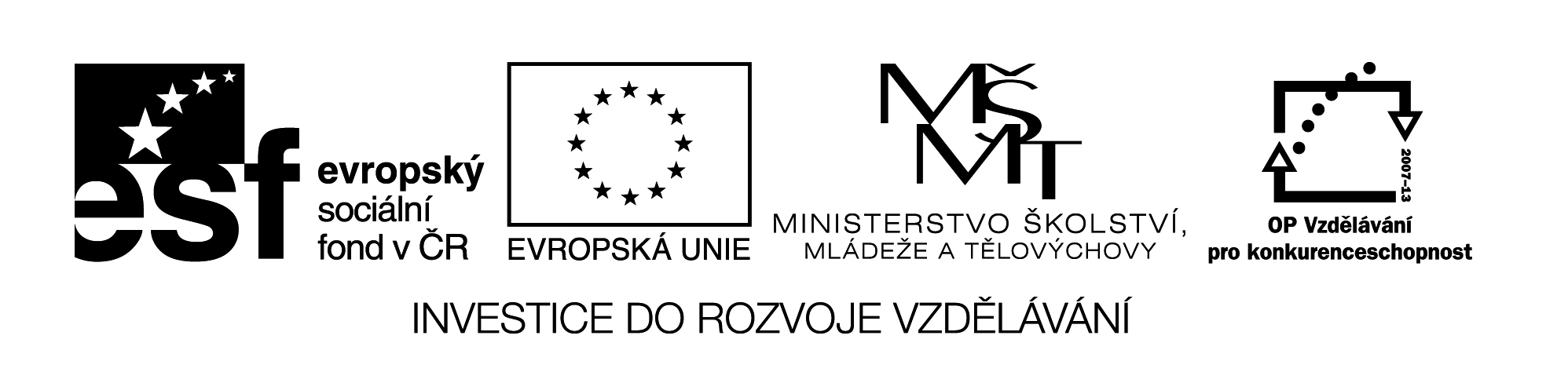 VYLUŠTI   TAJENKU :TAJENKA:  Korunovační chrám francouzských králů ……………………………………………………………………..VY_32_INOVACE_155Nejslavnější česká hra doby gotickéVlastní životopis Karla IV.Kristovo tělo sňaté z kříže v klíně své matky Příběh o životě světcePlastika Panny MarieStředověký holičJídelna v klášteřeSkříňka na ostatky svatýchKřestní  jméno otce Karla IV.Křestní jméno Karla IV.Pokrývka těla koně při turnajiOchranný list od panovníkaNádobka na inkoustMísto, kde padl Jan LucemburskýJméno matky Karla IV.Titul získaný na středověké univerzitě VY_32_INOVACE_155ŘEŠENÍ:TAJENKA : Korunovační chrám francouzských králů: KATEDRÁLA V  REMEŠINázev materiálu:	VY_32_INOVACE_154Anotace.		Pracovní list k procvičování učiva kultury vrcholného středověkuAutor:			Mgr. Marie JirkovskáJazyk:			češtinaOčekávaný výstup:	základní vzdělávání – 2. stupeň – Dějepis – Gotická kultura a životní styl středověké společnosti;  jmenuje základní prvky gotické kultury a nejvýznamnější  české a evropské památky tohoto obdobíSpeciální vzdělávací potřeby:  -Klíčová slova:	       Vita Caroli, Madona, relikviářDruh učebního materiálu:   pracovní listDruh interaktivity:	    aktivitacílová skupina: 	    žákStupeň a typ vzdělávání:   základní vzdělávání – 2. stupeňTypická věková skupina:   12 – 15Celková velikost:	19 kB               1234568910111213141516               1MASTIČKÁŘ2VITACAROLI3PIETA4LEGENDA5MADONA6BRADÝŘREFLEKTÁŘ8RELIKVIÁŘ9JAN10VÁCLAV11ČABRAKA12GLEJT13KALAMÁŘ14KREŠČAK15ELIŠKA16MISTR